 Hong Kong Institute of Human Resource Management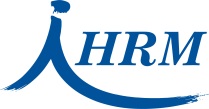 2021 PAY LEVEL SURVEY QUESTIONNAIREContact DetailsContact for Follow-up Enquiries Contact for Report DeliveryPlease return the completed questionnaire NO LATER THAN 15 October, 2021 to :-Research & Development DepartmentHong Kong Institute of Human Resource ManagementFax:	2881-6062E-mail:	survey@hkihrm.orgConfidentiality & Compliance Statement :The collation of industry statistics allows industry participants to make better informed choices. However, HKIHRM recognises that data collection can give rise to competition law concerns and is therefore committed to absolute compliance with the Competition Ordinance (Cap 619). To that end, HKIHRM has taken necessary measures to ensure full compliance with competition law. In particular, HKIHRM will make sure that:All data published has been aggregated or otherwise anonymised to reduce the prospect that individual participating companies may be identified or deduced.All employees of HKIHRM are subject to strict confidentiality obligations to ensure that the information collected is kept confidential within HKIHRM.Participating companies are strictly required not to discuss HKIHRM questionnaires or surveys with other participants or competitors. Failure to do so will result in the company(ies) being excluded from participating in upcoming surveys.For enquiries, please contact HKIHRM Research & Development Team at 2837 3815 / 2837 3855.COMPANY INFORMATION1.	TOTAL NUMBER OF EMPLOYEES IN-POST 	Including all Hong Kong based permanent employees in the monthly payroll.  	Less than 500		500 - 1,000	More than 1,000	2.	TYPE OF BUSINESS / INDUSTRY	Which of the following industrial classifications best describes the principal operation(s) of your company in Hong Kong?3.	COMPANY MANAGEMENT		Local Company with the majority of its business interest, operations and/ or head office in Hong Kong.	Multinational Company with an overseas head office and a worldwide operation, with part of its business activities being conducted in Hong Kong.	Multinational Company with the head office in Hong Kong and a worldwide operation.EXPLANATORY NOTES1. 	FOREWORDThe Pay Level Survey Questionnaire collects data on the pay level of 13 professions / fields (with jobs at different levels) and 13 occupations without job levels that may exist in your company, which match the descriptions as specified below. Pay level data of EIGHT types of graduates are also targeted for collection. When completing the questionnaire, please take into account the descriptions of jobs presented below as well as the title structure at your company reflecting different seniority levels. Please note that there is a pre-requisite for successful participation. The company has to provide pay level data of at least 5 positions/ fields.2.	DESCRIPTIONS OF JOBSJOB WITH LEVELSThe following is a general guideline of the four seniority levels across all professions. The key responsible areas should be the main consideration while the years of relevant experience are just for reference.  Respondents are advised to take into account the title structure of their own companies when filling in information pertaining to different seniority levels. Jobs of the professions / fields and each of their entry-level requirements are presented below.Please be as precise as possible in quoting the pay level data of those members of your employee who match the key responsible areas as specified above. The entry-level requirements on qualifications below are just for reference . For instance, pay level data of an Marketing (Job Code [02]) meeting entry level requirements and having 3 to 5 years of service (Middle Level) should be entered in spaces provided in the row marked “II” on page 7 of the “Occupation Data Sheet”. Fresh graduates should be included as “General Level” staff of respective job types as applicable, as well as in the FRESH GRADUATES section. [01] Sales- University / associate / diploma graduate in related subjects including Business and Marketing[02] Marketing- University / associate / diploma graduate in related subjects including Business and Marketing[03] Accounting- University graduate in relevant discipline or LCC Intermediate / Higher or equivalent qualification leading to membership of recognized professional body including CIMA, HKICPA, HKSA, ACCA, ICMA, CIA[04] Finance- University graduate in relevant discipline or equivalent qualification leading to membership of recognized professional body including CIMA, HKICPA, HKSA, ACCA, ICMA, CIPFA, IFPHK, CIA[05] Information Technology / Computer- University / diploma graduate in relevant discipline including Computer Science and Electronics Engineering or HKCEE / HKDSE / Form 5 plus with equivalent qualification[06] Human Resources- University / associate / diploma graduate in relevant discipline including Business and Psychology[07] Public Relations- University / associate / diploma graduate in related subjects including Journalism and Language [08] Engineering - University graduate in relevant discipline or equivalent qualification leading to membership of recognized professional body including HKIE[09] Customer Service- University / associate / diploma graduate in relevant discipline including Business and Marketing[10] Logistics- University / associate / diploma graduate in relevant discipline including Logistics Management and Supply Chain Management[11] Procurement- University / associate / diploma graduate in relevant discipline including Purchasing, Acquisitions and Contracts Management[12] Property Management / Development- University / associate / diploma graduate / HKCEE / HKDSE / Form 5 plus working in the areas of Property Management or Development[13] Facilities Maintenance / Building Services- University / associate / diploma graduate / HKCEE / HKDSE / Form 5 plus working in the area of Building Services (electricity, water supplies, etc)B.  JOBS WITHOUT LEVELFresh graduates should be included in respective job types as applicable, as well as in the FRESH GRADUATES section.[14] Clerk- HKCEE / HKDSE / Form 5 plus  2 years' working experience[15] Senior Clerk- HKCEE / HKDSE / Form 5 plus > 2 years' working experience[16] Junior Secretary/ Secretary- HKCEE / HKDSE / Form 5 plus > 1 &  2 years' experience in clerical / general / secretarial duties[17] Senior / Executive Secretary- HKCEE / HKDSE / Form 5 plus > 2 &  5 years' experience in clerical / general / secretarial duties- Secretarial training is required[18] Assistant Merchandiser- University / diploma graduate in related subjects such as textiles and clothing or other disciplines plus 0-3 years of experience[19] Senior Merchandiser- University / diploma graduate in related subjects such as textiles and clothing or other disciplines plus > 5 years of experience- Able to lead a small team [20] Receptionist / Telephonist- HKCEE / HKDSE / Form 5 or above with good spoken English [21] Office Assistant- Form 3 or above and no experience is required[22] Pool Car Driver- Relevant driving license with experience in driving goods vehicle for delivery service[23] Personal Driver- At least 5 years' driving experience in serving a company executive[24] Security Guard- Junior Secondary or above with good physique [25] Labourer- Unskilled worker with good physique[26] Tradesman / Technician- Worker with newly completed certificate of craft apprenticeshipOR- Skilled worker in specific tradeC.	FRESH GRADUATESFresh Graduate with less than 1 year working experience (fresh graduates recruited during 1 July 2020 to 30 June 2021). Fresh graduates should be included in this section as well as “General Level” staff of respective job types as applicable.[27] Master Degree Holder (Business)- Fresh graduate in Master of Business Administration / Management Science or equivalent[28] Master Degree Holder (Engineering)- Fresh graduate in Master of Mechanical / Electrical/ Electronic / Civil / Industrial Engineering or equivalent[29] Bachelor Degree Holder (Business)- Fresh bachelor degree holder in Business Administration / Social Science / Economics / Accounting or equivalent[30] Bachelor Degree Holder (Engineering)- Fresh bachelor degree holder in Mechanical / Electrical / Electronic / Civil / Industrial Engineering or equivalent[31] Associate Degree Holder- Fresh associate degree holder from Higher Education Institute or equivalent [32] Higher Diploma Holder- Fresh higher diploma holder from Higher Education Institute or equivalent [33] Diploma Holder- Fresh diploma holder from Institute of Vocational Education or equivalent[34] Certificate Holder- Fresh certificate holder from IVE or equivalentFormula:End of the QuestionnaireTHANK YOU!!Company Name	: Name of Contact Person	:Position / Title	:Telephone No.	:E-mail Address	:Name	:Position / Title	:E-mail Address	:	Accounting	Banking (Retail & Wholesale Banking)	Financial Services (Investment Banking & Asset Management)	Construction	Property Development / Management	Engineering	IT / IT Support & Services	Telecommunication	Hotel	Insurance	Manufacturing	Oil / Chemical	Retail	Shipping / Terminals /Logistics	Trading	Public Utilities	Non-governmental Organisation (NGOs)	Others, please specify:       Level Title Years of relevant experience Key Responsible Areas (refer to second table for elaboration)I I General Level (Entry level, e.g. assistant, associate) 1 to 2 years Handling daily / routine operation / administer process / transactional activitiesII II Middle Level (Professional level e.g. officer / supervisor / executive / professional / specialist / assistant manager) 3 to 5 years Contributing / assisting senior level in specialized function / processesCo-ordinating business / operation activities III III Senior Level (Managerial level, e.g. manager / senior manager) 6 to 10 years Managing overall organizational business performance and functional responsibilities for operational strategies  IV IV Top Level (Executive level e.g. director, president) Over 10 years Driving / leading business strategy development for resultsElaboration of Key Responsible AreasElaboration of Key Responsible AreasElaboration of Key Responsible AreasElaboration of Key Responsible AreasElaboration of Key Responsible AreasI.  General LevelI.  General LevelI.  General LevelI.  General LevelI.  General LevelApply basic skills / knowledge to perform simple and repetitive service related tasks in line with established policies and practicesAdminister processes requiring familiarisation in standardised work routines, not involving supervision of othersBuild sensitivities and respect other’s feelings, work with others to help gain supportApply basic skills / knowledge to perform simple and repetitive service related tasks in line with established policies and practicesAdminister processes requiring familiarisation in standardised work routines, not involving supervision of othersBuild sensitivities and respect other’s feelings, work with others to help gain supportApply basic skills / knowledge to perform simple and repetitive service related tasks in line with established policies and practicesAdminister processes requiring familiarisation in standardised work routines, not involving supervision of othersBuild sensitivities and respect other’s feelings, work with others to help gain supportApply basic skills / knowledge to perform simple and repetitive service related tasks in line with established policies and practicesAdminister processes requiring familiarisation in standardised work routines, not involving supervision of othersBuild sensitivities and respect other’s feelings, work with others to help gain supportApply basic skills / knowledge to perform simple and repetitive service related tasks in line with established policies and practicesAdminister processes requiring familiarisation in standardised work routines, not involving supervision of othersBuild sensitivities and respect other’s feelings, work with others to help gain supportII.  Middle LevelII.  Middle LevelII.  Middle LevelII.  Middle LevelII.  Middle LevelAdopt sound conceptual business knowledge into practice that adds value to the organisationSupervise activities with tasks that are broadly similarEstablish mechanisms for effective communication with service usersAnticipate / understand users’ needs and provide solutionCommunicate, understand and serve others in an effective mannerAdopt sound conceptual business knowledge into practice that adds value to the organisationSupervise activities with tasks that are broadly similarEstablish mechanisms for effective communication with service usersAnticipate / understand users’ needs and provide solutionCommunicate, understand and serve others in an effective mannerAdopt sound conceptual business knowledge into practice that adds value to the organisationSupervise activities with tasks that are broadly similarEstablish mechanisms for effective communication with service usersAnticipate / understand users’ needs and provide solutionCommunicate, understand and serve others in an effective mannerAdopt sound conceptual business knowledge into practice that adds value to the organisationSupervise activities with tasks that are broadly similarEstablish mechanisms for effective communication with service usersAnticipate / understand users’ needs and provide solutionCommunicate, understand and serve others in an effective mannerAdopt sound conceptual business knowledge into practice that adds value to the organisationSupervise activities with tasks that are broadly similarEstablish mechanisms for effective communication with service usersAnticipate / understand users’ needs and provide solutionCommunicate, understand and serve others in an effective mannerIII.  Senior LevelIII.  Senior LevelIII.  Senior LevelIII.  Senior LevelIII.  Senior LevelApply expert knowledge and insight to ensure quality business practices and services execution and deliveryRespond to business practice’s impact to organisation in terms of risk, governance, performance and sustainabilityDisplay high level of influence / persuasion to gain agreement to actManage internal relationshipsProvide joint solutions through partnershipEnsure complianceMotivate and influence others with skills of persuasiveness and assertiveness as well as sensitivity to the other’s points of viewApply expert knowledge and insight to ensure quality business practices and services execution and deliveryRespond to business practice’s impact to organisation in terms of risk, governance, performance and sustainabilityDisplay high level of influence / persuasion to gain agreement to actManage internal relationshipsProvide joint solutions through partnershipEnsure complianceMotivate and influence others with skills of persuasiveness and assertiveness as well as sensitivity to the other’s points of viewApply expert knowledge and insight to ensure quality business practices and services execution and deliveryRespond to business practice’s impact to organisation in terms of risk, governance, performance and sustainabilityDisplay high level of influence / persuasion to gain agreement to actManage internal relationshipsProvide joint solutions through partnershipEnsure complianceMotivate and influence others with skills of persuasiveness and assertiveness as well as sensitivity to the other’s points of viewApply expert knowledge and insight to ensure quality business practices and services execution and deliveryRespond to business practice’s impact to organisation in terms of risk, governance, performance and sustainabilityDisplay high level of influence / persuasion to gain agreement to actManage internal relationshipsProvide joint solutions through partnershipEnsure complianceMotivate and influence others with skills of persuasiveness and assertiveness as well as sensitivity to the other’s points of viewApply expert knowledge and insight to ensure quality business practices and services execution and deliveryRespond to business practice’s impact to organisation in terms of risk, governance, performance and sustainabilityDisplay high level of influence / persuasion to gain agreement to actManage internal relationshipsProvide joint solutions through partnershipEnsure complianceMotivate and influence others with skills of persuasiveness and assertiveness as well as sensitivity to the other’s points of viewElaboration of Key Responsible AreasIV.  Top LevelApply leadership and professional skills, knowledge, experience and insight in the unique context of the organisation to ensure integration of strategies, policies and practice with the organisation’s business and activities and make these strategies and policies impactful in adding values to the organisationEnsure shared visionAnticipate changes and formulate strategies adapting to changeUnderstand view / interest of all stakeholders, guide organisation’s direction by being influential in delivery / execution of strategiesMotivate and influence others to achieve the end resultsSearch for opportunity, threat, change, innovation and develop strategies accordingly and translates them into plans that leads the organisation to attain its Vision, Mission and ValuesLead and direct project plan for major change / programmesPromote collaboration across teams Drive change in the organization in response to business challenges Act as role model to all levels of staff OCCUPATION DATA SHEETOCCUPATION DATA SHEETOCCUPATION DATA SHEETOCCUPATION DATA SHEETOCCUPATION DATA SHEETOCCUPATION DATA SHEETOCCUPATION DATA SHEETOCCUPATION DATA SHEETOCCUPATION DATA SHEETOCCUPATION DATA SHEETPoints to note:Points to note:Points to note:Points to note:Points to note:Points to note:Points to note:Points to note:Points to note:Points to note:1Pay in this section refers to “ANNUAL base pay (i.e. 12-month base pay plus guaranteed bonus, but excluding overtime, shift & other cash allowances)”Pay in this section refers to “ANNUAL base pay (i.e. 12-month base pay plus guaranteed bonus, but excluding overtime, shift & other cash allowances)”Pay in this section refers to “ANNUAL base pay (i.e. 12-month base pay plus guaranteed bonus, but excluding overtime, shift & other cash allowances)”Pay in this section refers to “ANNUAL base pay (i.e. 12-month base pay plus guaranteed bonus, but excluding overtime, shift & other cash allowances)”Pay in this section refers to “ANNUAL base pay (i.e. 12-month base pay plus guaranteed bonus, but excluding overtime, shift & other cash allowances)”Pay in this section refers to “ANNUAL base pay (i.e. 12-month base pay plus guaranteed bonus, but excluding overtime, shift & other cash allowances)”Pay in this section refers to “ANNUAL base pay (i.e. 12-month base pay plus guaranteed bonus, but excluding overtime, shift & other cash allowances)”Pay in this section refers to “ANNUAL base pay (i.e. 12-month base pay plus guaranteed bonus, but excluding overtime, shift & other cash allowances)”Pay in this section refers to “ANNUAL base pay (i.e. 12-month base pay plus guaranteed bonus, but excluding overtime, shift & other cash allowances)”2New recruits refer to employee recruited during 1 July 2020 and 30 June 2021 and are still in employment as at 30 June 2021.New recruits refer to employee recruited during 1 July 2020 and 30 June 2021 and are still in employment as at 30 June 2021.New recruits refer to employee recruited during 1 July 2020 and 30 June 2021 and are still in employment as at 30 June 2021.New recruits refer to employee recruited during 1 July 2020 and 30 June 2021 and are still in employment as at 30 June 2021.New recruits refer to employee recruited during 1 July 2020 and 30 June 2021 and are still in employment as at 30 June 2021.New recruits refer to employee recruited during 1 July 2020 and 30 June 2021 and are still in employment as at 30 June 2021.New recruits refer to employee recruited during 1 July 2020 and 30 June 2021 and are still in employment as at 30 June 2021.New recruits refer to employee recruited during 1 July 2020 and 30 June 2021 and are still in employment as at 30 June 2021.New recruits refer to employee recruited during 1 July 2020 and 30 June 2021 and are still in employment as at 30 June 2021.Job CodeJob CodeJob LevelJob Title in Your Company# Structured / Targeted Entry Pay as at 1 July 2021 (in HKD)Change in Structured / Targeted Entry Pay * compared with 1 July 2020Entry Pay Awarded to New Recruits** joined during 1 July 2020 and 30 June 2021(in HKD)No. of Employee Recruited during 1 July 2020 and 30 June 2021Actual Average Pay*** of Employee In Post as at 1 July 2021 (in HKD) No. of Employee In Post as at 1 July 2021 (including both new recruits & existing employees)0101I no change/ increased/ decreased by      %0101II no change/ increased/ decreased by      %0101III no change/ increased/ decreased by      %0101IV no change/ increased/ decreased by      %0202I no change/ increased/ decreased by      %0202II no change/ increased/ decreased by      %0202III no change/ increased/ decreased by      %0202IV no change/ increased/ decreased by      %0303I no change/ increased/ decreased by      %0303II no change/ increased/ decreased by      %0303III no change/ increased/ decreased by      %0303IV no change/ increased/ decreased by      %#  Structured / Targeted Entry Pay means the GUARANTEED ANNUAL PAY under the company’s grading structure or of the company’s target for recruiting new employee (including guaranteed bonus but excluding overtime, shift and other cash allowances).For formula of *, ** & ***, please refer to page 13#  Structured / Targeted Entry Pay means the GUARANTEED ANNUAL PAY under the company’s grading structure or of the company’s target for recruiting new employee (including guaranteed bonus but excluding overtime, shift and other cash allowances).For formula of *, ** & ***, please refer to page 13#  Structured / Targeted Entry Pay means the GUARANTEED ANNUAL PAY under the company’s grading structure or of the company’s target for recruiting new employee (including guaranteed bonus but excluding overtime, shift and other cash allowances).For formula of *, ** & ***, please refer to page 13#  Structured / Targeted Entry Pay means the GUARANTEED ANNUAL PAY under the company’s grading structure or of the company’s target for recruiting new employee (including guaranteed bonus but excluding overtime, shift and other cash allowances).For formula of *, ** & ***, please refer to page 13#  Structured / Targeted Entry Pay means the GUARANTEED ANNUAL PAY under the company’s grading structure or of the company’s target for recruiting new employee (including guaranteed bonus but excluding overtime, shift and other cash allowances).For formula of *, ** & ***, please refer to page 13#  Structured / Targeted Entry Pay means the GUARANTEED ANNUAL PAY under the company’s grading structure or of the company’s target for recruiting new employee (including guaranteed bonus but excluding overtime, shift and other cash allowances).For formula of *, ** & ***, please refer to page 13#  Structured / Targeted Entry Pay means the GUARANTEED ANNUAL PAY under the company’s grading structure or of the company’s target for recruiting new employee (including guaranteed bonus but excluding overtime, shift and other cash allowances).For formula of *, ** & ***, please refer to page 13#  Structured / Targeted Entry Pay means the GUARANTEED ANNUAL PAY under the company’s grading structure or of the company’s target for recruiting new employee (including guaranteed bonus but excluding overtime, shift and other cash allowances).For formula of *, ** & ***, please refer to page 13#  Structured / Targeted Entry Pay means the GUARANTEED ANNUAL PAY under the company’s grading structure or of the company’s target for recruiting new employee (including guaranteed bonus but excluding overtime, shift and other cash allowances).For formula of *, ** & ***, please refer to page 13#  Structured / Targeted Entry Pay means the GUARANTEED ANNUAL PAY under the company’s grading structure or of the company’s target for recruiting new employee (including guaranteed bonus but excluding overtime, shift and other cash allowances).For formula of *, ** & ***, please refer to page 130404I no change/ increased/ decreased by      %0404II no change/ increased/ decreased by      %0404III no change/ increased/ decreased by      %0404IV no change/ increased/ decreased by      %0505I no change/ increased/ decreased by      %0505II no change/ increased/ decreased by      %0505III no change/ increased/ decreased by      %0505IV no change/ increased/ decreased by      %0606I no change/ increased/ decreased by      %0606II no change/ increased/ decreased by      %0606III no change/ increased/ decreased by      %0606IV no change/ increased/ decreased by      %#  Structured / Targeted Entry Pay means the GUARANTEED ANNUAL PAY under the company’s grading structure or of the company’s target for recruiting new employee (including guaranteed bonus but excluding overtime, shift and other cash allowances).For formula of *, ** & ***, please refer to page 13#  Structured / Targeted Entry Pay means the GUARANTEED ANNUAL PAY under the company’s grading structure or of the company’s target for recruiting new employee (including guaranteed bonus but excluding overtime, shift and other cash allowances).For formula of *, ** & ***, please refer to page 13#  Structured / Targeted Entry Pay means the GUARANTEED ANNUAL PAY under the company’s grading structure or of the company’s target for recruiting new employee (including guaranteed bonus but excluding overtime, shift and other cash allowances).For formula of *, ** & ***, please refer to page 13#  Structured / Targeted Entry Pay means the GUARANTEED ANNUAL PAY under the company’s grading structure or of the company’s target for recruiting new employee (including guaranteed bonus but excluding overtime, shift and other cash allowances).For formula of *, ** & ***, please refer to page 13#  Structured / Targeted Entry Pay means the GUARANTEED ANNUAL PAY under the company’s grading structure or of the company’s target for recruiting new employee (including guaranteed bonus but excluding overtime, shift and other cash allowances).For formula of *, ** & ***, please refer to page 13#  Structured / Targeted Entry Pay means the GUARANTEED ANNUAL PAY under the company’s grading structure or of the company’s target for recruiting new employee (including guaranteed bonus but excluding overtime, shift and other cash allowances).For formula of *, ** & ***, please refer to page 13#  Structured / Targeted Entry Pay means the GUARANTEED ANNUAL PAY under the company’s grading structure or of the company’s target for recruiting new employee (including guaranteed bonus but excluding overtime, shift and other cash allowances).For formula of *, ** & ***, please refer to page 13#  Structured / Targeted Entry Pay means the GUARANTEED ANNUAL PAY under the company’s grading structure or of the company’s target for recruiting new employee (including guaranteed bonus but excluding overtime, shift and other cash allowances).For formula of *, ** & ***, please refer to page 13#  Structured / Targeted Entry Pay means the GUARANTEED ANNUAL PAY under the company’s grading structure or of the company’s target for recruiting new employee (including guaranteed bonus but excluding overtime, shift and other cash allowances).For formula of *, ** & ***, please refer to page 13#  Structured / Targeted Entry Pay means the GUARANTEED ANNUAL PAY under the company’s grading structure or of the company’s target for recruiting new employee (including guaranteed bonus but excluding overtime, shift and other cash allowances).For formula of *, ** & ***, please refer to page 130707I no change/ increased/ decreased by      %0707II no change/ increased/ decreased by      %0707III no change/ increased/ decreased by      %0707IV no change/ increased/ decreased by      %0808I no change/ increased/ decreased by      %0808II no change/ increased/ decreased by      %0808III no change/ increased/ decreased by      %0808IV no change/ increased/ decreased by      %0909I no change/ increased/ decreased by      %0909II no change/ increased/ decreased by      %0909III no change/ increased/ decreased by      %0909IV no change/ increased/ decreased by      %#  Structured / Targeted Entry Pay means the GUARANTEED ANNUAL PAY under the company’s grading structure or of the company’s target for recruiting new employee (including guaranteed bonus but excluding overtime, shift and other cash allowances).For formula of *, ** & ***, please refer to page 13#  Structured / Targeted Entry Pay means the GUARANTEED ANNUAL PAY under the company’s grading structure or of the company’s target for recruiting new employee (including guaranteed bonus but excluding overtime, shift and other cash allowances).For formula of *, ** & ***, please refer to page 13#  Structured / Targeted Entry Pay means the GUARANTEED ANNUAL PAY under the company’s grading structure or of the company’s target for recruiting new employee (including guaranteed bonus but excluding overtime, shift and other cash allowances).For formula of *, ** & ***, please refer to page 13#  Structured / Targeted Entry Pay means the GUARANTEED ANNUAL PAY under the company’s grading structure or of the company’s target for recruiting new employee (including guaranteed bonus but excluding overtime, shift and other cash allowances).For formula of *, ** & ***, please refer to page 13#  Structured / Targeted Entry Pay means the GUARANTEED ANNUAL PAY under the company’s grading structure or of the company’s target for recruiting new employee (including guaranteed bonus but excluding overtime, shift and other cash allowances).For formula of *, ** & ***, please refer to page 13#  Structured / Targeted Entry Pay means the GUARANTEED ANNUAL PAY under the company’s grading structure or of the company’s target for recruiting new employee (including guaranteed bonus but excluding overtime, shift and other cash allowances).For formula of *, ** & ***, please refer to page 13#  Structured / Targeted Entry Pay means the GUARANTEED ANNUAL PAY under the company’s grading structure or of the company’s target for recruiting new employee (including guaranteed bonus but excluding overtime, shift and other cash allowances).For formula of *, ** & ***, please refer to page 13#  Structured / Targeted Entry Pay means the GUARANTEED ANNUAL PAY under the company’s grading structure or of the company’s target for recruiting new employee (including guaranteed bonus but excluding overtime, shift and other cash allowances).For formula of *, ** & ***, please refer to page 13#  Structured / Targeted Entry Pay means the GUARANTEED ANNUAL PAY under the company’s grading structure or of the company’s target for recruiting new employee (including guaranteed bonus but excluding overtime, shift and other cash allowances).For formula of *, ** & ***, please refer to page 13#  Structured / Targeted Entry Pay means the GUARANTEED ANNUAL PAY under the company’s grading structure or of the company’s target for recruiting new employee (including guaranteed bonus but excluding overtime, shift and other cash allowances).For formula of *, ** & ***, please refer to page 131010I no change/ increased/ decreased by      %1010II no change/ increased/ decreased by      %1010III no change/ increased/ decreased by      %1010IV no change/ increased/ decreased by      %1111I no change/ increased/ decreased by      %1111II no change/ increased/ decreased by      %1111III no change/ increased/ decreased by      %1111IV no change/ increased/ decreased by      %1212I no change/ increased/ decreased by      %1212II no change/ increased/ decreased by      %1212III no change/ increased/ decreased by      %1212IV no change/ increased/ decreased by      %#  Structured / Targeted Entry Pay means the GUARANTEED ANNUAL PAY under the company’s grading structure or of the company’s target for recruiting new employee (including guaranteed bonus but excluding overtime, shift and other cash allowances).For formula of *, ** & ***, please refer to page 13#  Structured / Targeted Entry Pay means the GUARANTEED ANNUAL PAY under the company’s grading structure or of the company’s target for recruiting new employee (including guaranteed bonus but excluding overtime, shift and other cash allowances).For formula of *, ** & ***, please refer to page 13#  Structured / Targeted Entry Pay means the GUARANTEED ANNUAL PAY under the company’s grading structure or of the company’s target for recruiting new employee (including guaranteed bonus but excluding overtime, shift and other cash allowances).For formula of *, ** & ***, please refer to page 13#  Structured / Targeted Entry Pay means the GUARANTEED ANNUAL PAY under the company’s grading structure or of the company’s target for recruiting new employee (including guaranteed bonus but excluding overtime, shift and other cash allowances).For formula of *, ** & ***, please refer to page 13#  Structured / Targeted Entry Pay means the GUARANTEED ANNUAL PAY under the company’s grading structure or of the company’s target for recruiting new employee (including guaranteed bonus but excluding overtime, shift and other cash allowances).For formula of *, ** & ***, please refer to page 13#  Structured / Targeted Entry Pay means the GUARANTEED ANNUAL PAY under the company’s grading structure or of the company’s target for recruiting new employee (including guaranteed bonus but excluding overtime, shift and other cash allowances).For formula of *, ** & ***, please refer to page 13#  Structured / Targeted Entry Pay means the GUARANTEED ANNUAL PAY under the company’s grading structure or of the company’s target for recruiting new employee (including guaranteed bonus but excluding overtime, shift and other cash allowances).For formula of *, ** & ***, please refer to page 13#  Structured / Targeted Entry Pay means the GUARANTEED ANNUAL PAY under the company’s grading structure or of the company’s target for recruiting new employee (including guaranteed bonus but excluding overtime, shift and other cash allowances).For formula of *, ** & ***, please refer to page 13#  Structured / Targeted Entry Pay means the GUARANTEED ANNUAL PAY under the company’s grading structure or of the company’s target for recruiting new employee (including guaranteed bonus but excluding overtime, shift and other cash allowances).For formula of *, ** & ***, please refer to page 13#  Structured / Targeted Entry Pay means the GUARANTEED ANNUAL PAY under the company’s grading structure or of the company’s target for recruiting new employee (including guaranteed bonus but excluding overtime, shift and other cash allowances).For formula of *, ** & ***, please refer to page 131313I no change/ increased/ decreased by      %1313II no change/ increased/ decreased by      %1313III no change/ increased/ decreased by      %1313IV no change/ increased/ decreased by      %1414 no change/ increased/ decreased by      %1515 no change/ increased/ decreased by      %1616 no change/ increased/ decreased by      %1717 no change/ increased/ decreased by      %1818 no change/ increased/ decreased by      %1919 no change/ increased/ decreased by      %2020 no change/ increased/ decreased by      %2121 no change/ increased/ decreased by      %2222 no change/ increased/ decreased by      %#  Structured / Targeted Entry Pay means the GUARANTEED ANNUAL PAY under the company’s grading structure or of the company’s target for recruiting new employee (including guaranteed bonus but excluding overtime, shift and other cash allowances).For formula of *, ** & ***, please refer to page 13#  Structured / Targeted Entry Pay means the GUARANTEED ANNUAL PAY under the company’s grading structure or of the company’s target for recruiting new employee (including guaranteed bonus but excluding overtime, shift and other cash allowances).For formula of *, ** & ***, please refer to page 13#  Structured / Targeted Entry Pay means the GUARANTEED ANNUAL PAY under the company’s grading structure or of the company’s target for recruiting new employee (including guaranteed bonus but excluding overtime, shift and other cash allowances).For formula of *, ** & ***, please refer to page 13#  Structured / Targeted Entry Pay means the GUARANTEED ANNUAL PAY under the company’s grading structure or of the company’s target for recruiting new employee (including guaranteed bonus but excluding overtime, shift and other cash allowances).For formula of *, ** & ***, please refer to page 13#  Structured / Targeted Entry Pay means the GUARANTEED ANNUAL PAY under the company’s grading structure or of the company’s target for recruiting new employee (including guaranteed bonus but excluding overtime, shift and other cash allowances).For formula of *, ** & ***, please refer to page 13#  Structured / Targeted Entry Pay means the GUARANTEED ANNUAL PAY under the company’s grading structure or of the company’s target for recruiting new employee (including guaranteed bonus but excluding overtime, shift and other cash allowances).For formula of *, ** & ***, please refer to page 13#  Structured / Targeted Entry Pay means the GUARANTEED ANNUAL PAY under the company’s grading structure or of the company’s target for recruiting new employee (including guaranteed bonus but excluding overtime, shift and other cash allowances).For formula of *, ** & ***, please refer to page 13#  Structured / Targeted Entry Pay means the GUARANTEED ANNUAL PAY under the company’s grading structure or of the company’s target for recruiting new employee (including guaranteed bonus but excluding overtime, shift and other cash allowances).For formula of *, ** & ***, please refer to page 13#  Structured / Targeted Entry Pay means the GUARANTEED ANNUAL PAY under the company’s grading structure or of the company’s target for recruiting new employee (including guaranteed bonus but excluding overtime, shift and other cash allowances).For formula of *, ** & ***, please refer to page 13#  Structured / Targeted Entry Pay means the GUARANTEED ANNUAL PAY under the company’s grading structure or of the company’s target for recruiting new employee (including guaranteed bonus but excluding overtime, shift and other cash allowances).For formula of *, ** & ***, please refer to page 132323 no change/ increased/ decreased by      %2424 no change/ increased/ decreased by      %2525 no change/ increased/ decreased by      %2626 no change/ increased/ decreased by      %2727 no change/ increased/ decreased by      %2828 no change/ increased/ decreased by      %2929 no change/ increased/ decreased by      %3030 no change/ increased/ decreased by      %3131 no change/ increased/ decreased by      %3232 no change/ increased/ decreased by      %3333 no change/ increased/ decreased by      %3434 no change/ increased/ decreased by      %#  Structured / Targeted Entry Pay means the GUARANTEED ANNUAL PAY under the company’s grading structure or of the company’s target for recruiting new employee (including guaranteed bonus but excluding overtime, shift and other cash allowances).For formula of *, ** & ***, please refer to page 13#  Structured / Targeted Entry Pay means the GUARANTEED ANNUAL PAY under the company’s grading structure or of the company’s target for recruiting new employee (including guaranteed bonus but excluding overtime, shift and other cash allowances).For formula of *, ** & ***, please refer to page 13#  Structured / Targeted Entry Pay means the GUARANTEED ANNUAL PAY under the company’s grading structure or of the company’s target for recruiting new employee (including guaranteed bonus but excluding overtime, shift and other cash allowances).For formula of *, ** & ***, please refer to page 13#  Structured / Targeted Entry Pay means the GUARANTEED ANNUAL PAY under the company’s grading structure or of the company’s target for recruiting new employee (including guaranteed bonus but excluding overtime, shift and other cash allowances).For formula of *, ** & ***, please refer to page 13#  Structured / Targeted Entry Pay means the GUARANTEED ANNUAL PAY under the company’s grading structure or of the company’s target for recruiting new employee (including guaranteed bonus but excluding overtime, shift and other cash allowances).For formula of *, ** & ***, please refer to page 13#  Structured / Targeted Entry Pay means the GUARANTEED ANNUAL PAY under the company’s grading structure or of the company’s target for recruiting new employee (including guaranteed bonus but excluding overtime, shift and other cash allowances).For formula of *, ** & ***, please refer to page 13#  Structured / Targeted Entry Pay means the GUARANTEED ANNUAL PAY under the company’s grading structure or of the company’s target for recruiting new employee (including guaranteed bonus but excluding overtime, shift and other cash allowances).For formula of *, ** & ***, please refer to page 13#  Structured / Targeted Entry Pay means the GUARANTEED ANNUAL PAY under the company’s grading structure or of the company’s target for recruiting new employee (including guaranteed bonus but excluding overtime, shift and other cash allowances).For formula of *, ** & ***, please refer to page 13#  Structured / Targeted Entry Pay means the GUARANTEED ANNUAL PAY under the company’s grading structure or of the company’s target for recruiting new employee (including guaranteed bonus but excluding overtime, shift and other cash allowances).For formula of *, ** & ***, please refer to page 13#  Structured / Targeted Entry Pay means the GUARANTEED ANNUAL PAY under the company’s grading structure or of the company’s target for recruiting new employee (including guaranteed bonus but excluding overtime, shift and other cash allowances).For formula of *, ** & ***, please refer to page 13*Structured / Targeted Entry Pay as at 1 July 2021 minus Structured / Targeted Entry Pay as at 1 July 2020 x 100%Structured / Targeted Entry Pay as at 1 July 2020**Total amount of Entry Pay (12-month base pay plus guaranteed bonus) paid to employee recruited during 1 July 2020 and 30 June 2021Total no. of employee recruited during 1 July 2020 and 30 June 2021***Total Guaranteed Annual Pay (12-month base pay plus guaranteed bonus) of ALL employees in-post as at 1 July 2021Total no. of employee in-post as at 1 July 2021